ПОСТАНОВЛЕНИЕ №    28От «11» апреля  2016г.с. ЧендекОб утверждении Положения о муниципальных программах муниципального образования «Чендекское сельское поселение»В  соответствии  с  Федеральным  законом от  06.10.2003 г   № 131-ФЗ  «  Об общих принципах органов  местного самоуправления в Российской Федерации» и Кодексом Российской Федерации постановляю:Утвердить Положение о  муниципальных программах муниципального образования «Чендекское сельское поселение» (далее – Положение)  (прилагается).Возложить ответственность за исполнением настоящего Постановления на экономиста Сельской администрации Чендекского сельского поселения  Т.В. Усольцеву.Настоящее Постановление подлежит обнародованию и вступает в силу с момента его обнародования.Контроль за исполнением Постановления оставляю за собой. Глава Сельской администрацииЧендекского сельского поселения:                                                     А.В. ОшлаковаУтверждено постановлением главы Сельской администрацией Чендекского сельского поселения от 11.04.2016   № 28   ПОЛОЖЕНИЕо муниципальных программах муниципального образования  «Чендекское сельское поселение».I. Общие положения1. Настоящее Положение определяет правила разработки, реализации и оценки эффективности муниципальных программ муниципального образования «Чендекское сельское поселение», а также осуществления контроля их реализации.2. Для целей настоящего Положения используются понятия и термины в следующих значениях:муниципальная программа муниципального образования (далее – муниципальная программа) - это комплекс мероприятий (взаимоувязанных по задачам, срокам осуществления и ресурсам) и механизмов их реализации, обеспечивающих в рамках реализации муниципальных функций достижение стратегических задач социально-экономического развития муниципального образования, разрабатываемый на срок 4 и более года;администратор муниципальной программы – уполномоченный орган (Сельская администрация Чендекского сельского поселения) отвечающий за разработку, реализацию программ;участники муниципальной программы – муниципальные унитарные предприятия, общественные, научные и иные организации, участвующие в реализации муниципальной программы;сфера реализации муниципальной программы – сфера социально-экономического развития муниципального образования, на решение проблем и (или) задач которой направлена соответствующая муниципальная программа;муниципальная функция – это вид управленческой деятельности, направленный на решение вопросов местного значения органами местного самоуправления в соответствии с утвержденным Уставом;основные параметры муниципальной программы – цель муниципальной программы, задачи муниципальной программы, основные мероприятия муниципальной программы, целевые показатели муниципальной программы, ожидаемые конечные результаты реализации муниципальной программы, сроки их достижения, объемы ресурсов в разрезе подпрограмм и основных мероприятий муниципальной программы, необходимые для достижения цели муниципальной программы; стратегическая задача социально-экономического развития муниципального образования - направление деятельности по достижению стратегической цели, которое отражается в Приоритетные направления социально-экономического развития МО «Чендекское сельское поселение», программе социально-экономического развития  МО «Чендекское сельское поселение» на среднесрочную перспективу, системе целеполагания муниципального образования;цель муниципальной программы– планируемый результат социально-экономического развития муниципального образования, достигаемый посредством реализации муниципальной программы (подпрограммы) за период ее реализации;задача муниципальной программы  – планируемый результат выполнения совокупности взаимосвязанных мероприятий или муниципальных функций, направленных на достижение цели реализации муниципальной программы ;основное мероприятие муниципальной программы – комплекс взаимосвязанных мероприятий, направленный на решение задачи муниципальной программы реализуемой ведомственной целевой программой ;целевой показатель муниципальной программы  – количественно выраженная характеристика достижения цели или решения задачи муниципальной программы ;ожидаемый конечный результат реализации муниципальной программы – характеризуемое количественными и (или) качественными показателями состояние (изменение состояния) социально-экономического развития МО «Чендекское сельское поселение», достигаемое по итогам реализации муниципальной программы;непосредственный результат - характеристика объема и (или) качества реализации мероприятия муниципальной программы, направленного на достижение цели и решение задач муниципальной программы, а также достижение ожидаемого конечного результата реализации муниципальной программы;меры государственного и муниципального регулирования - меры правового регулирования (правоустанавливающие, правоприменительные, контрольные) и финансовые меры (налоговые, кредитные, тарифные, долговые инструменты, иные инструменты), применяемые для достижения цели муниципальной программы;риски реализации муниципальной программы – вероятные явления, события, процессы, не зависящие от администратора муниципальной программы, соисполнителей и участников муниципальной программы и негативно влияющие на основные параметры муниципальной программы;мониторинг реализации муниципальной программы – процесс наблюдения за реализацией основных параметров муниципальной программы;план реализации мероприятий муниципальной программы – ежегодный плановый документ, содержащий перечень мероприятий муниципальной программы на планируемый год с указанием ответственных исполнителей, сроков выполнения мероприятий, непосредственных результатов.3. Муниципальная программа включает в себя ведомственные целевые программы.4. В состав муниципальной программы включаются  ведомственные целевые программы, сформированные за счет расходов:на содержание работников администрации МО «Чендекское сельское поселение»;на повышение квалификации муниципальных служащих.5. Основные мероприятия муниципальной программы, включенные в состав муниципальной программы, не могут быть включены в другую муниципальную программу.6. Муниципальная программа утверждается постановлением главы Сельской администрации  Чендекского сельского поселения.7. Требования к разработке проектов муниципальных программ и их согласованию, управлению муниципальной программой, подготовке отчетов о реализации муниципальных программ, а также порядок проведения мониторинга реализации муниципальных программ определяются настоящим Положением и Методическими указаниями по разработке и реализации муниципальных программ муниципального образования  «Чендекское сельское поселение» (далее - Методические указания), утверждаемыми постановлением Главы Сельской администрации Чендекского сельского поселения (по усмотрению).II. Требования к содержанию муниципальной программы8. Муниципальные программы разрабатываются в соответствии с приоритетами и целями социально-экономической политики, определенными  Приоритетными направлениями социально-экономического развития МО «Чендекское сельское поселение», программой социально-экономического развития МО «Чендекское сельское поселение» на долгосрочный/среднесрочную перспективу, в соответствии с системой целеполагания МО «Чендекское сельское поселение», в соответствии с положениями федерального законодательства, законодательства Республики Алтай, нормативными правовыми актами МО « Усть-Коксинский район» , а так же  нормативными правовыми актами МО «Чендекское сельское поселение» в соответствующей сфере деятельности.9. Основные параметры муниципальных программ должны соответствовать показателям прогноза социально-экономического развития  МО «Чендекское сельское поселение» на среднесрочную перспективу и программы социально-экономического развития МО «Чендекское сельское поселение» на долгосрочную/среднесрочную перспективу, финансовым планом, устанавливающим предельные объемы бюджетных ассигнований по муниципальным программам.10. Целевые показатели муниципальных программ устанавливаются на основе:показателей прогноза социально-экономического развития МО «Чендекское сельское поселение»;целевых показателей (индикаторов) государственной программы Республики Алтай или муниципальной программы муниципального района в соответствующей сфере социально-экономического развития, установленных в разрезе сельских поселений.11. Муниципальная программа содержит следующие разделы:а) паспорт муниципальной программы по форме согласно приложению N 1 к настоящему Положению;б) характеристика сферы реализации муниципальной программы;в) приоритеты муниципальной политики в сфере реализации муниципальной программы, цели, задачи и целевые показатели муниципальной программы (в целом по муниципальной программе);г) сроки реализации муниципальной программы;характеристика основных мероприятий муниципальной программы;меры государственного и муниципального регулирования;сведения о средствах федерального бюджета, республиканского бюджета Республики Алтай, бюджета муниципального района использование которых предполагается в рамках реализации основных мероприятий муниципальной программы;сведения об участии организаций, включая данные о прогнозных расходах указанных организаций на реализацию программы;е) анализ рисков реализации муниципальной программы и описание мер управления рисками реализации муниципальной программы;ж) ресурсное обеспечение муниципальной программы;з) ожидаемые конечные результаты реализации муниципальной программы.III. Разработка и согласование муниципальнойпрограммы, внесение изменений в муниципальную программу12. Разработка муниципальной программы осуществляется на основании Перечня программ МО «Чендекское сельское поселение», утверждаемого распоряжением главы Сельской администрации Чендекского сельского поселения (далее - Перечень).13. Проект распоряжения Сельской администрации Чендекского сельского поселения об утверждении Перечня разрабатывается исходя из полномочий органов местного самоуправления, установленных федеральными законами, иными нормативными правовыми актами Российской Федерации, законами Республики Алтай, нормативными правовыми актами МО «Чендекское сельское поселение» целей и задач, определенных системой целеполагания МО «Чендекское сельское поселение».14. Изменения в Перечень вносятся до 01 октября в МО бюджетный процесс позже – до 1 октября года, предшествующего очередному финансовому году.15. Перечень содержит:а) наименование муниципальной программы;б) наименования администратора и соисполнителей муниципальной программы;16. Разработка муниципальной программы осуществляется администратором муниципальной программы  в соответствии с требованиями настоящего Положения в срок до 1  ноября года, предшествующего году начала реализации муниципальной программы.В Муниципальную программу ежегодно вносятся изменения в срок до 1 октября текущего года.17. В течение двух месяцев со дня вступления в силу Решения Сельского Совета депутатов Чендекского сельского поселения о бюджете МО «Чендекское сельское поселение» на очередной финансовый год и плановый период, Решения о внесении изменений в Решение о бюджете  МО «Чендекское сельское поселение» на очередной финансовый год и плановый период администратор муниципальной программы обеспечивает внесение проекта постановления Сельской администрации  Чендекского сельского поселения о внесении изменений в муниципальную программу. 18. Перечень, муниципальные программы подлежат размещению  в информационно-телекоммуникационной сети "Интернет".IV. Ресурсное обеспечение реализациимуниципальной программы19. Ресурсное обеспечение реализации муниципальной программы осуществляется за счет средств бюджета МО «Чендекское сельское поселение», а также за счет привлеченных средств из иных источников.20. Финансовое обеспечение реализации муниципальных программ в части расходных обязательств  МО «Чендекское сельское поселение» осуществляется за счет бюджетных ассигнований бюджета МО «Чендекское сельское поселение».При формировании проектов муниципальных программ объемы средств бюджета МО «Чендекское сельское поселение» на выполнение расходных обязательств МО «Чендекское сельское поселение» определяются в соответствии с решением о бюджете МО «Чендекское сельское поселение» на очередной финансовый год и плановый период - в пределах планового периода (двух лет, следующих за очередным финансовым годом).В случае увеличения расходных обязательств по существующим видам расходных обязательств или введения новых видов расходных обязательств, проект постановления Сельской администрации Чендекского сельского поселения об утверждении муниципальной программы, проект постановления Сельской администрации Чендекского сельского поселения о внесении изменений в муниципальную программу должен содержать нормы, определяющие источники и порядок исполнения новых видов расходных обязательств.В муниципальной программе объемы средств бюджета МО «Чендекское сельское поселение» указываются по муниципальной программе в целом, с распределением по подпрограммам, аналитическим ведомственным целевым программа, основным мероприятиям муниципальной программы по кодам классификации расходов бюджетов по годам реализации муниципальной программы.Распределение бюджетных ассигнований на реализацию муниципальных программ утверждается решением о бюджете МО «Чендекское сельское поселение» на очередной финансовый год и на плановый период.21. Планирование бюджетных ассигнований на реализацию муниципальных программ в очередном финансовом году и плановом периоде осуществляется в соответствии с муниципальными правовыми актами, регулирующими порядок составления проекта бюджета МО «Чендекское сельское поселение» и планирование бюджетных ассигнований.22. В случае планирования привлечения средств федерального бюджета, республиканского бюджета Республики Алтай и местного бюджета муниципального района на реализацию мероприятий муниципальной программы, которые на момент разработки и утверждения муниципальной программы не отражены в бюджете МО «Чендекское сельское поселение», в муниципальной программе должны отражаться справочные сведения о прогнозируемом объеме средств федерального бюджета, республиканского бюджета республики Алтай и местного бюджета муниципального района использование которых предполагается в рамках реализации муниципальной программы.23. В случае, если в реализации муниципальной программы участвуют муниципальные унитарные предприятия, общественные, научные и иные организации, в муниципальной программе должна содержаться прогнозная (справочная) оценка расходов из иных источников, использование которых предполагается в рамках реализации муниципальной программы.V. Управление муниципальной программой24. Управление муниципальной программой осуществляет администратор муниципальной программы.25. При разработке и реализации муниципальной программы может создается рабочая группа по реализации муниципальной программы (далее - рабочая группа).Состав рабочей группы и порядок ее работы утверждается Распоряжением главы Сельской администрации  Чендекского сельского поселения в соответствии с требованиями настоящего Положения.Возглавляет рабочую группу глава  МО «Чендекское сельское поселение». В состав рабочей группы в обязательном порядке включаются глава МО «Чендекское сельское поселение» , сотрудник администрации, ответственные за проведение мероприятий, включенных в муниципальную программу.Рабочая группа является совещательным органом.26. Глава Сельской администрации Чендекского сельского поселения, в случае создания рабочей группы, рабочая группа:определяет структуру (состав подпрограмм) муниципальной программы;рассматривает проект муниципальной программы, дает рекомендации по его доработке;рассматривает проект плана реализации мероприятий муниципальной программы, дает рекомендации по его доработке администратору муниципальной программы;рассматривает предложения о распределении предельных объемов бюджетного финансирования на очередной финансовый год и плановый период по подпрограммам, основным мероприятиям муниципальной программы;рассматривает отчеты о реализации муниципальной программы, отчет об оценке эффективности муниципальной программы.Заседания рабочей группы проводятся не реже одного раза в квартал.Организационное обеспечение деятельности рабочей группы осуществляет администратор муниципальной программы.27. Реализация муниципальной программы осуществляется в соответствии с планом реализации мероприятий муниципальной программы.План реализации мероприятий муниципальной программы разрабатывается на очередной финансовый год после утверждения бюджета  МО «Чендекское сельское поселение» на очередной финансовый год и плановый период.План реализации мероприятий муниципальной программы разрабатывается администратором муниципальной программы совместно с соисполнителями муниципальной программы в соответствии с Методическими указаниями и содержит перечень мероприятий муниципальной программы на планируемый год с указанием ответственных исполнителей, сроков выполнения мероприятий, непосредственных результатов.План реализации мероприятий муниципальной программы утверждается совместно администратором муниципальной программы в срок до 1 января очередного финансового года и утверждается  Распоряжением главы Сельской администрации Чендекского сельского поселения.28. Исполнитель муниципальной программы:обеспечивает разработку муниципальной программы;организует реализацию муниципальной программы, координирует деятельность соисполнителей муниципальной программы и несет ответственность за достижение целевых показателей муниципальной программы, а также за достижение ожидаемых конечных результатов реализации муниципальной программы;обеспечивает разработку проектов постановлений Администрации  МО «Чендекское сельское поселение» о внесении изменений в муниципальную программу;создает рабочую группу и организует ее работу;осуществляет разработку предложений по распределению бюджетных ассигнований на очередной финансовый год и плановый период по подпрограммам и основным мероприятиям;обеспечивает разработку, согласование плана реализации мероприятий муниципальной программы и его утверждение;обеспечивает размещение муниципальной программы, годового отчета о реализации муниципальной программы в информационно-телекоммуникационной сети "Интернет".осуществляет мониторинг реализации муниципальной программы;проводит оценку эффективности подпрограмм и основных мероприятий муниципальной программы;подготавливает отчеты о реализации муниципальной программы;разрабатывает и организует принятие мер по привлечению средств из федерального бюджета, республиканского бюджета Республики Алтай, местного бюджета муниципального района и иных источников в соответствии с федеральным законодательством, законодательством Республики Алтай, муниципальными правовыми актами для реализации мероприятий муниципальной программы.VI. Контроль реализации муниципальной программы29. Контроль реализации муниципальной программы осуществляется путем проведения мониторинга реализации муниципальной программы, ежегодной оценки эффективности реализации муниципальной программы, составления отчетов о реализации муниципальной программы.30. Мониторинг реализации муниципальной программы осуществляется администратором муниципальной программы на постоянной основе. Объектом мониторинга реализации муниципальной программы являются значения целевых показателей муниципальной программы, ход реализации мероприятий муниципальной программы, данные отчетов о реализации муниципальной программы.31. Отчеты о реализации муниципальной программы составляются исполнителем муниципальной программы по итогам первого полугодия (полугодовой отчет) и за отчетный год (годовой отчет).32. Исполнитель муниципальной программы по окончании полугодия составляет отчет о реализации муниципальной программы в соответствии с настоящим Положением и Методическими указаниями и в течение 30 рабочих дней после окончания отчетного периода.Годовой отчет о реализации муниципальной программы готовит администратор муниципальной программы совместно с соисполнителями муниципальной программы до 1 августа года, следующего за отчетным.33. По каждой муниципальной программе ежегодно проводится оценка эффективности ее реализации.Сведения об оценке эффективности муниципальной программы включаются в состав годового отчета о реализации муниципальной программы.Порядок проведения и методика оценки эффективности реализации муниципальных программ разрабатываются, утверждаются постановлением Главы Сельской администрации  Чендекского сельского поселения.34. По результатам оценки эффективности муниципальной программы на основании предложений принимается решение:о сокращении (увеличении), оставить на прежнем уровне на очередной финансовый год и плановый период бюджетных ассигнований бюджета МО «Чендекское сельское поселение» на реализацию муниципальной программы;о досрочном прекращении либо приостановлении реализации основных мероприятий муниципальной программы, подпрограмм или муниципальной программы в целом, начиная с очередного финансового года.35. Ежегодно, на основе годовых отчетов о реализации муниципальных программ, сведений об оценке эффективности муниципальных программ разрабатывает сводный годовой доклад о ходе реализации и оценке эффективности муниципальных программ, который содержит:сведения о результатах реализации муниципальных программ за отчетный год;сведения о степени соответствия установленных в муниципальных программах и достигнутых целевых показателей муниципальных программ за отчетный год;сведения о выполнении расходных обязательств муниципального образования, связанных с реализацией муниципальных программ;оценку эффективности муниципальных программ, в зависимости от которой формулируются предложения об изменении форм и методов управления реализацией муниципальных программ, о сокращении (увеличении) на очередной финансовый год и плановый период бюджетных ассигнований на реализацию муниципальной программы и (или) досрочном прекращении либо приостановлении реализации отдельных мероприятий муниципальных программ, подпрограмм или муниципальной программы в целом.Исполнитель муниципальных программ подготавливает сводный годовой доклад о ходе реализации муниципальных программ и оценке эффективности муниципальных программ до 1 августа года, следующего за отчетным.36. Годовые отчеты о реализации муниципальных программ, сводный годовой доклад о ходе реализации и оценке эффективности муниципальных программ подлежат размещению в информационно-телекоммуникационной сети "Интернет" в срок до 10 августа года, следующего за отчетным.Приложение № 1к Положениюо муниципальных программахмуниципального образования «Чендекское сельское поселение»ПАСПОРТМУНИЦИПАЛЬНОЙ ПРОГРАММЫ МУНИЦИПАЛЬНОГО ОБРАЗОВАНИЯ  «Чендекское сельское поселение»РЕСПУБЛИКА АЛТАЙУСТЬ-КОКСИНСКИЙ РАЙОНСЕЛЬСКАЯ АДМИНИСТРАЦИЯЧЕНДЕКСКОГО  СЕЛЬСКОГО ПОСЕЛЕНИЯ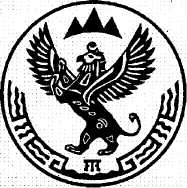 АЛТАЙ РЕСПУБЛИКАКОКСУУ-ООЗЫ АЙМАКЧЕНДЕКТЕГИ  JУРТ JЕЗЕЕЗИНИНАДМИНИСТРАЦИЯЗЫ649470 с.Чендек, ул. Садовая , 15 , тел.8(38848) 25-4-35факс.8(38848) 25-4-42, E-mail: chendek-ra@yandex.ru649470 с.Чендек, ул. Садовая , 15 , тел.8(38848) 25-4-35факс.8(38848) 25-4-42, E-mail: chendek-ra@yandex.ru649470 с.Чендек, ул. Садовая , 15 , тел.8(38848) 25-4-35факс.8(38848) 25-4-42, E-mail: chendek-ra@yandex.ruНаименование муниципальной программы (далее также - программа)Администратор программыСроки реализации программы Цель программы Задачи программы Аналитические ведомственные целевые программы, включенные в состав программыПодпрограммы программы Целевые показатели программыРесурсное обеспечение программыОжидаемые конечные результаты реализации программы